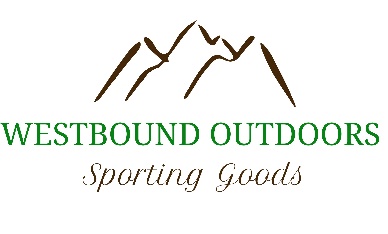 Player Name ______________________________________Contact Info _______________________________________We will do our best to make your order to your specifications. Westbound Outdoors/ Didsbury Minor Hockey Association will not be responsible if it is not completely legible and spelled and spaced out on this form for us. Please bring your completed form to Westbound outdoors during business hours with payment.THERE WILL BE TRY ON SAMPLES AVAILIABLE BE SURE TO USE THEMIf there is more than one colour choice, please circle which one you would like. Please circle your size and colour choice If you want name and/or number on your shirt Please write in the box the exact spelling, spacing and capitalization! If it is not on the form it will not be on the shirt. All Logos will be done to the standard for that Colour and Style.    Item		              	           Colour 	                       Name 	         Number	                         Size 	          		Cost	        TotalPlayer Sub Total $ _________Tax X 5%.             $_________Player total         $ _________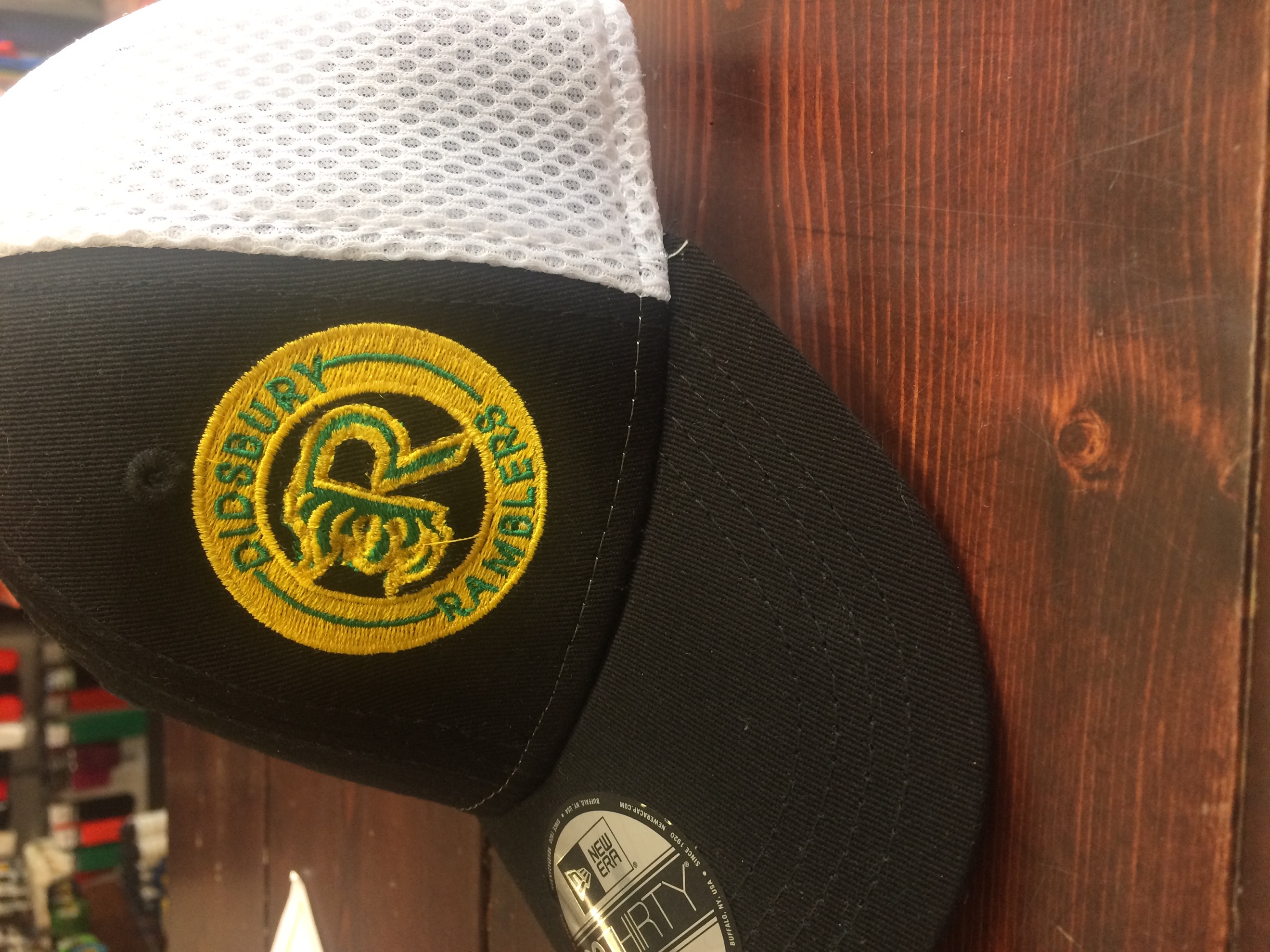 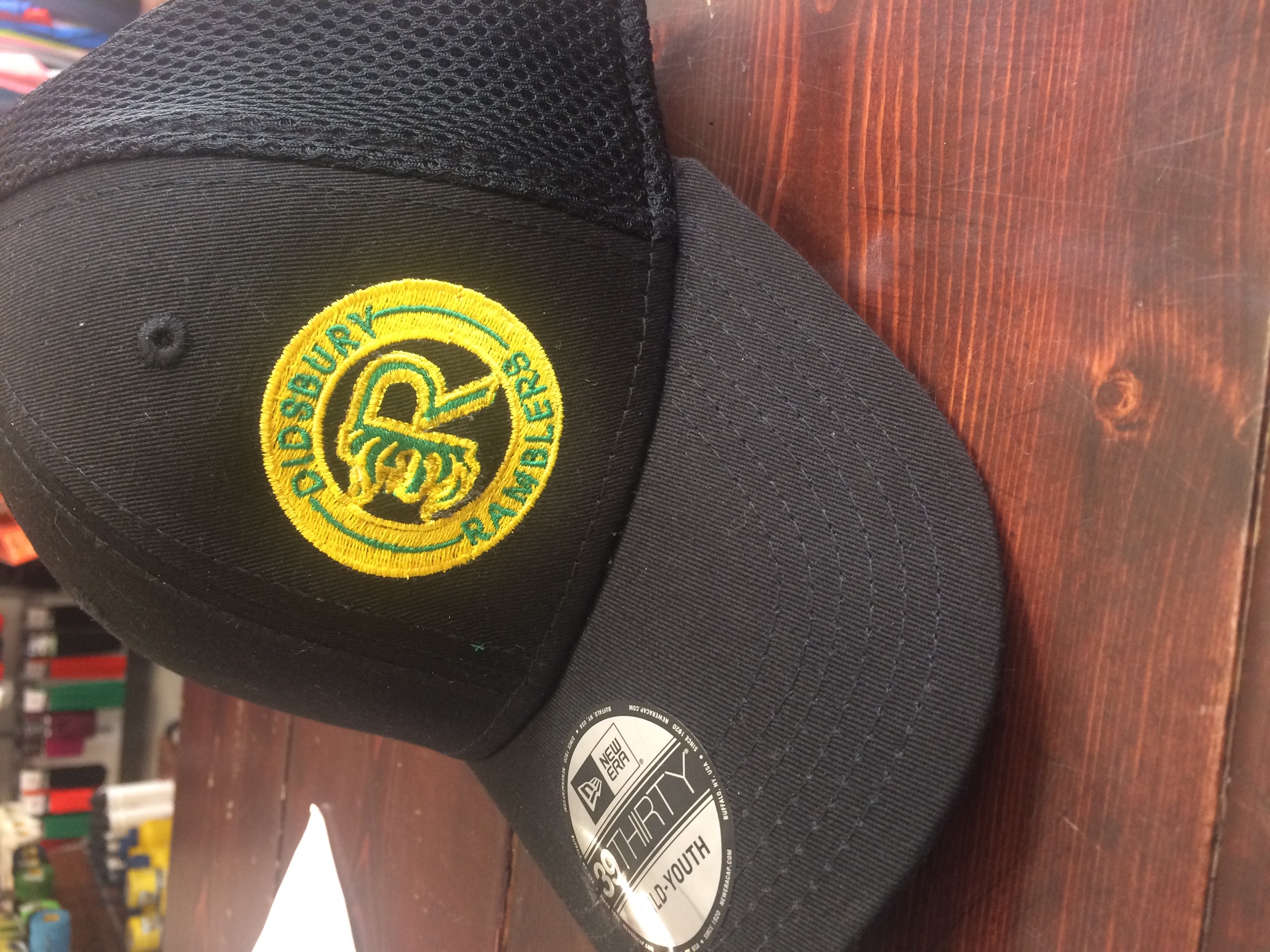 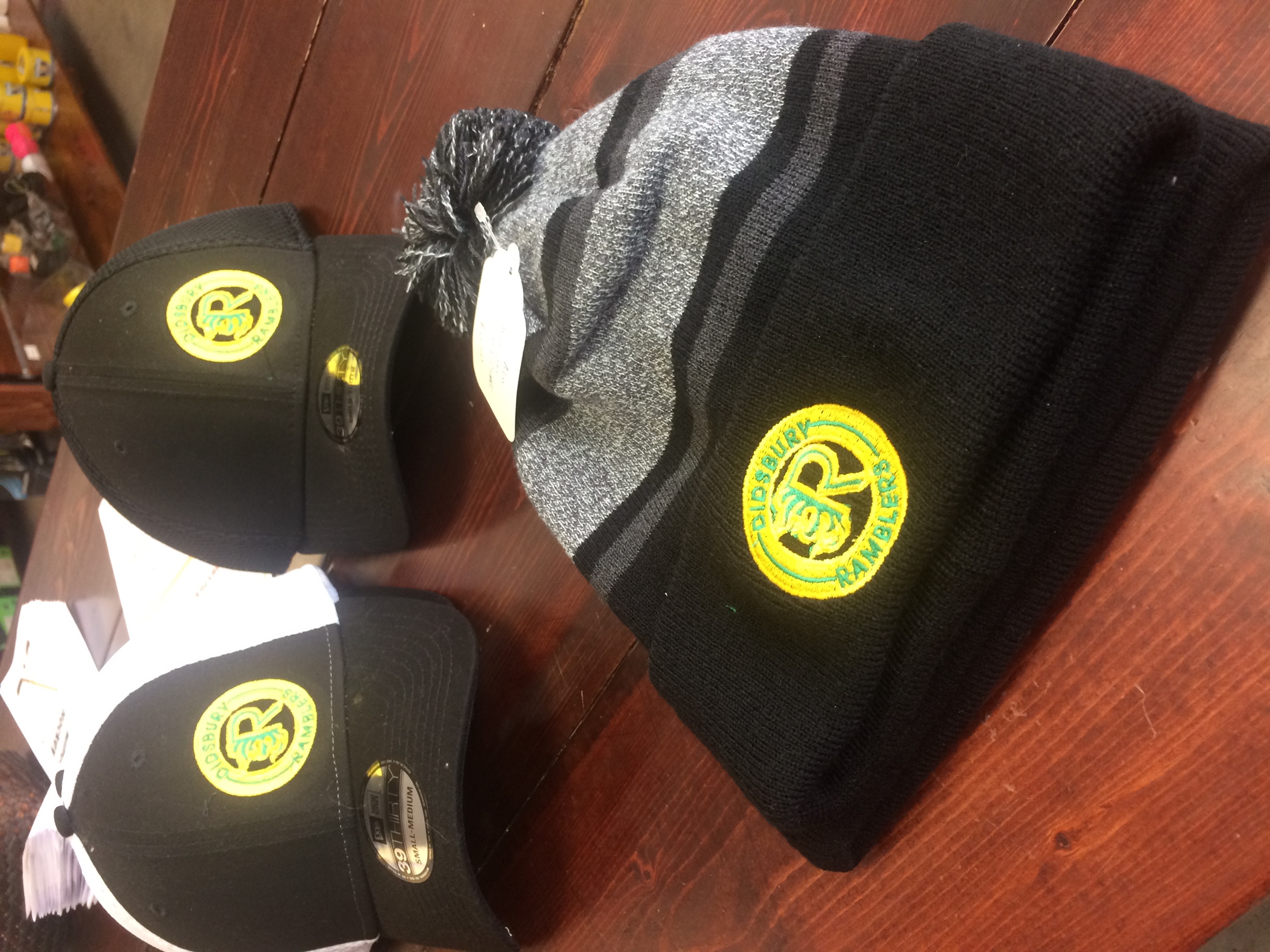 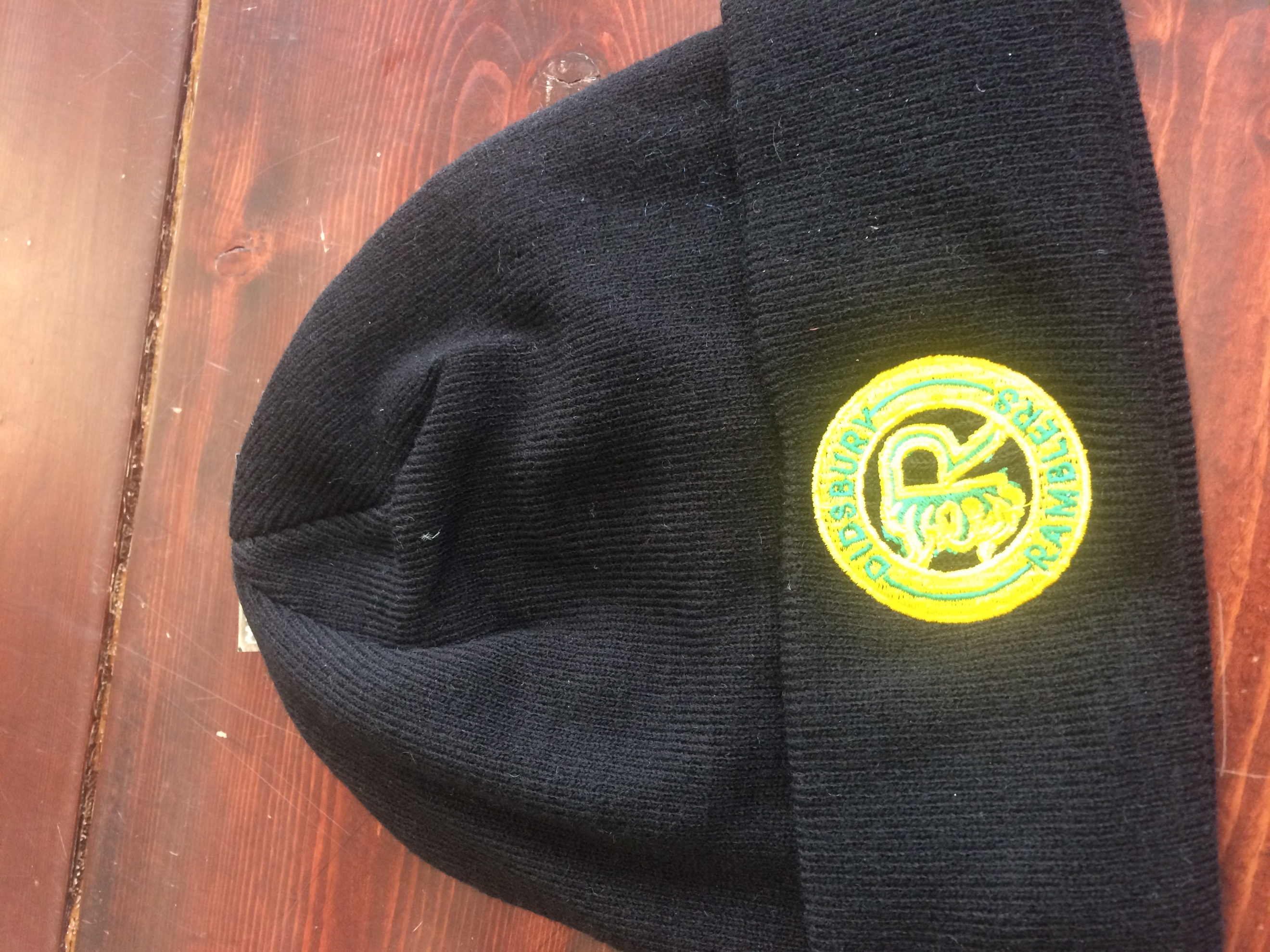 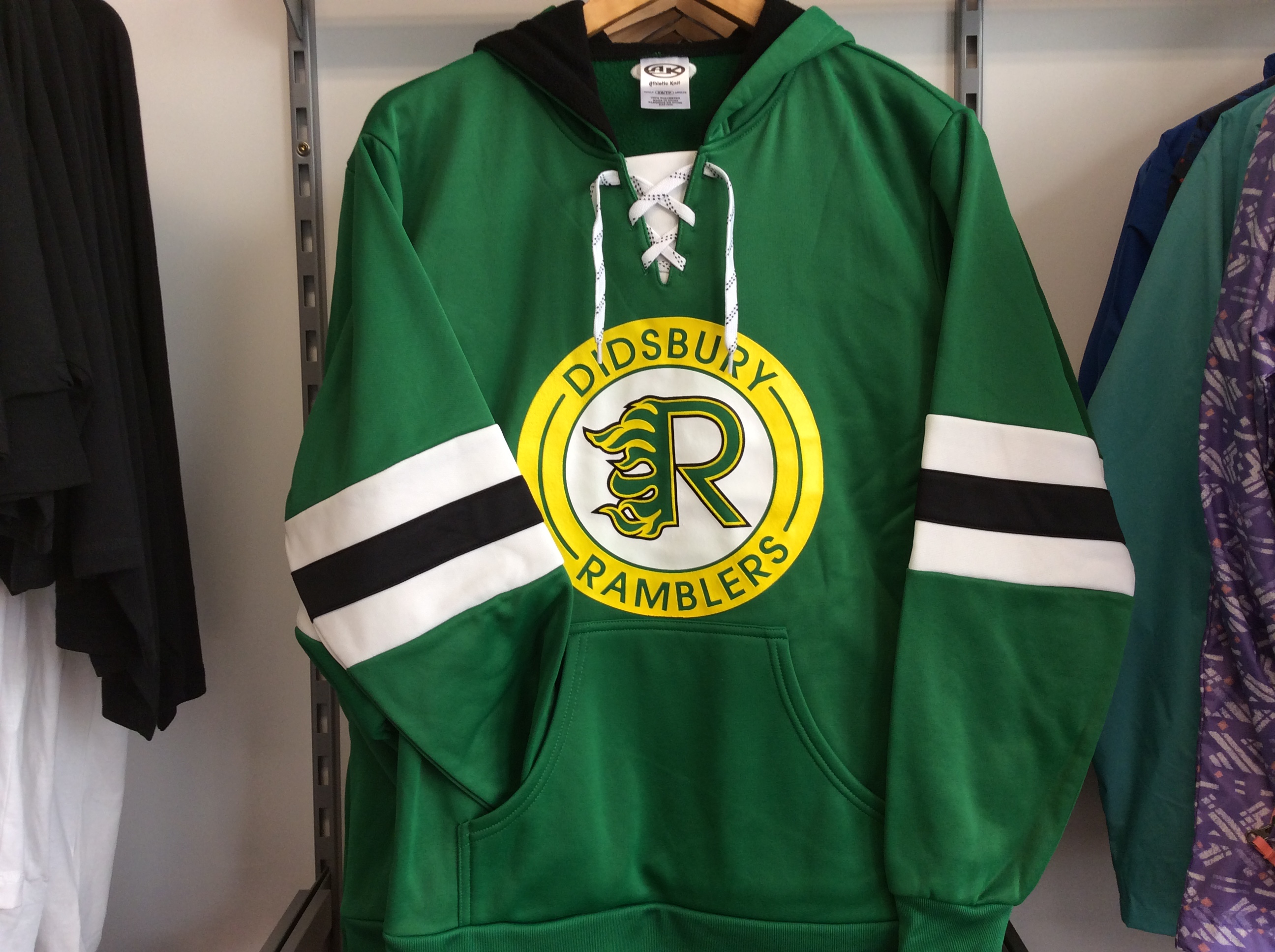 Short sleeve shirt Black kelly greenYouth S M L XLAdult S M L XL XXL XXXL30.00Long sleeve shirt Black Kelly GreenYouth S M L XLAdult S M L XL XXL XXXL35.00Pro team shorts Black NANAYouth S M L XLAdult S M L XL XXL 24.00Striped hoodie (allow 4-6 weeks delivery)Black /greenYouth S M L XLAdult S M L XL XXL XXXL60.00Youth two tone hoodie 100% polyGreen/blackYouth S M L XL60.00Vintage two tone hoodie 60/40 cotton/polyGreen/blackAdult S M L XL XXL XXXL60.00Insulated jacketblackYouth S M L XLAdult S M L XL XXL XXXL100.00120.00ATC cotton hoodie BlackgreenYouth S M L XLAdult S M L XL XXL XXXL40.00Ball cap Black/blackblack/whitenanaToddler-childChild -youthSmall medMed/largelarge22.00Pom pom toqueBlack greynanaOne size 16.00Black plain toque blacknanaOne size 15.00KOBE Warm up pants black4/56/810/12XxsXsMLXlXxlxxxl45.00Warm up jersey BlackWhite greenYouth small/ medYouth large/xlAdult sm, med, large, xl, goalie35.00